HERMISTON IRRIGATION DISTRICT                         Organizational Board Meeting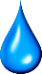 Thursday, January 11, 20244:00 p.m.Zoom Link: https://us02web.zoom.us/j/5415673024?pwd=VWtoa0xOU21WSkpUeFkwb21OZG05Zz09Call In: 253-215-8782 Meeting ID: 541 567 3024 Passcode: 244555CALL TO ORDERROLL CALLPUBLIC COMMENTNEW AGENDA ITEMS TO CONSIDER (To be added to the End of New Business)OATH OF OFFICEOath of Office of Director for Division 1 Oath of Office of Director for Division 2 (Appoint)Oath of Office of Director for Division 5 (Appoint)ELECTION OF OFFICERSRESOLUTIONS OF BUSINESSResolution of AssessmentResolution of BankingResolution of Fee ScheduleResolution of Board MeetingsMINUTES-December 14, 2023 Regular Board Meeting MinutesFINANCIALS:	Unrestricted Funds: $60,927.63Restricted Reserves: $31,669.12Line of Credit: $1,100,000.00Outstanding A/R: $0.00Previous years A/R: $23,930.99Review Profit & Loss ReportReview & Approve Voucher Summary ReportReserve Transfers- Gate Tower Bridge Reserve: $15,960.92 Barton Pipeline Reserve: $2,128.12 Minnehaha Pipeline Reserve: <$514.49> Z-Line Pipeline Reserve: $540.00 End-Year Reserve Transfer: $1,846.112024 BUDGET (Including Personnel Wage Proposal)	FIELD REPORTField Manager’s Operations & Maintenance ReportWater ReportFeed Canal = +/-0 CFS- Turned off 12/27/2023Cold Spring Reservoir = +/- 7,427 AFExchange Credits = +/- 28, 000 AFUmatilla River @ UMUO = 354 CFSOLD BUSINESSNEW BUSINESSDistrict Manager’s Evaluation (Executive Session)NON-ACTION ITEMSMANAGER’S REPORTCalendar of EventsADJOURNMENTEXECUTIVE SESSION-The Board may enter into Executive Session pursuant to ORS 192.660 (2)(i): To review and evaluate the employment-related performance of the chief executive officer of any public body, a public officer, employee or staff member who does not request an open hearing.